Our Lady and St Edward’sCatholic Primary SchoolRE Curriculum Information for ParentsSummer Term 2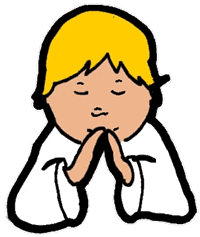 Dear Parents,					The summer is here, and we have much to thank God for, the warmer weather, the longer evenings and the time we are able to spend with our families. Summer is a wonderful time when we can share and fully appreciate God’s creation with our children. We also need to make our children aware of our role in God’s Kingdom. As members of one family we should look after one another, as well as look after the world that God has given for us all to share. We hope, as always, you find this newsletter interesting and informative. Please keep us in your prayers as we support your children in their Religious Education. Yours sincerely,Mrs E. McGunigall, HeadteacherFoundation 2: ‘The Church’This half term, the children in the Reception classes will be learning about the Church. The children will begin to understand that we call the Church the family of God. They will learn that a church building is a holy place where we can all pray and are welcome. The children will learn that Jesus is present in a special way in the Blessed Sacrament and he invites us to be with him. They will learn to be thankful that lots of people help to look after the church and know why Sunday is a special day.At HomeYou could help your children by:Visiting church, either for Mass or another time, to talk about the church.Reminding them what a special place a Church is and reasons why.Talking to your child about their Baptism, explaining how this was the day that they became part of God’s family.Year 1: ‘Miracles’The children will hear some stories from the gospels which tell of Jesus using his God-given power to show his love and compassion. They will hear the story of the Calming of the Storm and know that we can ask Jesus to help us when we are afraid. They will learn that Jesus showed his love for sick people when he cured a man who was paralysed and know that Jesus has great love for people who are sick today. They will learn that Jesus responded to the faith of the blind man with compassion and think of ways that we can trust Jesus in situations of need.At HomeYou could help your children by:Reading the story of the Calming of the Storm or other miracle stories from the New Testament.Talking to them about how we can ask Jesus, through our prayers, to help us.Year 2: ‘The Birth of the ChurchThe children in Year 2 will learn that when the apostles received the Holy Spirit they spread the Good News. They will reflect on how they can spread the Good News. They will learn about the early Christian community and understand that the Christian community continues today to live by Baptism, the Eucharist and its mission to love God by loving our neighbour.At HomeYou could help your children by:Talking about the symbols of the Holy Spirit and how the Spirit helps us.Go online to www.tere.org/interactive_site/KS1link.htm and complete the activities.Year 3: ‘Being a Christian’Year 3 will develop their understanding of what being a Christian involves. They will reflect on the joy and challenges involved in following Jesus and learn about these through the lives of Ss. Peter and Paul. The children will reflect on their gifts and talents and the gifts the Church calls Sacraments, especially the Eucharist. They will reflect on how to use the gifts God has given to us to be a Christian.At HomeYou could help your children by:Encouraging them to recognise and praise the gifts and talents of others.Talk about their experience of receiving Holy Communion and help them to make the link between receiving the gift of Jesus and becoming more like Jesus.Year 4: ‘Belonging to the Church’Year 4 will learn that we all belong to a community. They will learn about different types of community and know what it means to belong to a community. They will develop their understanding of what it means to belong to community of the Church and know that people become a member of the Church through Baptism. The children will be introduced to the Creed – a statement of the Catholic faith and learn about the structure of the Church’s liturgical year.At HomeYou could support your children by:Helping them with their parish project.Visiting www.tere.org/interactive_site/KS2link and complete activities.Year 5: ‘People of other faiths’Year 5 will learn that we live in a country where people have different beliefs and different cultures. They will learn that Christianity comes from Judaism and learn something about Islam, Hinduism and Sikhism. The children will learn what Christianity shares in common with other faiths and learn some of the differences between the faiths.At HomeYou could help your children by:Finding out about different places of worshipYear 6: ‘Called to serve’The children will learn about Jesus’ teaching and example of service of others. They will develop their ability to recognise that God has given us all gifts and talents to use in the service of him and his people. They will learn about the gifts of the Holy Spirit and understand that we receive these gifts in a special way through the Sacrament of Confirmation. The children will have an opportunity to reflect on a life of service through the role of the priest, religious and married life.At HomeYou could help your children by:Visiting www.tere.org/interactive_site/KS2link and complete activities.Discuss the importance of the gifts of the Holy Spirit	.Discuss the many ways in which we can be called to serve God and our neighbour.Chat about their gifts and talents, both obvious ones and hidden ones.